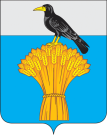 03.04.2023                                                                                                                № 199 п    с.ГрачевкаО внесении изменений в постановление администрации муниципального образования Грачевский район Оренбургской области   от 29.12.2020 №1847-п  В  соответствии с пунктом 1 статьи 78.1 Бюджетного кодекса Российской Федерации, постановлением Правительства Российской Федерации от 22.02.2020  № 203 «Об общих требованиях к нормативным правовым актам и муниципальным правовым актам, устанавливающим  порядок  определения  объема и условия  предоставления бюджетным и автономным учреждениям субсидий на иные цели», руководствуясь Уставом муниципального образования  Грачевский район  Оренбургской  области,      п о с т а н о в л я ю:             1. Внести  в постановление   администрации   муниципального образования Грачевский район Оренбургской области  от 29.12.2020                        №1847-п «Об  утверждении порядка определения  объема и условий  предоставления субсидии на иные цели муниципальным бюджетным и автономным учреждениям Грачевского района Оренбургской области»  следующие изменения: 1.1. Приложение к постановлению изложить в новой редакции согласно приложению.            2. Признать утратившими силу постановления администрации муниципального образования  Грачевский  район Оренбургской области:       - от 16.06.2021 № 542-п «О внесении изменений в постановление администрации муниципального образования Грачевский район Оренбургской области  от 29.12.2020  № 1847-п»;         - от 28.01.2022 № 133-п «О внесении изменений в постановление администрации муниципального образования Грачевский район Оренбургской области  от 29.12.2020 № 1847-п»;         -  от 18.05.2022 № 784-п «О внесении изменений в постановление администрации муниципального образования Грачевский район Оренбургской области  от 29.12.2020 № 1847-п».            3.  Контроль за исполнением  настоящего постановления возложить на начальника финансового отдела администрации района. 4.  Настоящее постановление вступает в силу  со дня  его подписания и  подлежит  размещению на официальном  информационном  сайте администрации  муниципального образования Грачевский район Оренбургской области  и на сайте – www. право - грачевка.рф. И.о. главы администрации района                                                 М.Н. ДжалиевРазослано: отделу экономики, отделу образования, управлению  культуры и архивного дела, финансовому отделу, МКУ «ЦБУ», отделу организационно-правовой  и кадровой работы, Трифоновой Е.А.	                                                                                 Приложение                                                                                           к постановлению                                                                                           администрации  района                                                                                            от 03.04.2023 №  199 п   Порядокопределения объема и условий предоставления субсидий   на иные цели муниципальным бюджетным и автономным  учреждениям Грачевского района  Оренбургской областиI. Общие положения     1. Настоящий Порядок устанавливает правила определения объема,  механизм и условия предоставления из бюджета муниципального образования Грачевский район (далее - районный бюджет) муниципальным бюджетным и автономным учреждениям Грачевского района (далее - учреждения) субсидий на иные цели, не связанные с выполнением учреждениями муниципального задания на оказание муниципальных услуг (выполнение работ) и осуществлением бюджетных инвестиций в форме капитальных вложений в основные средства учреждений  (далее - субсидии на иные цели).    2. Субсидии на иные цели предусматриваются в районном бюджете на очередной финансовый год и плановый период в соответствии с нормативным правовым актом, устанавливающим расходное обязательство Грачевского района  Оренбургской области.   3. Субсидии на иные цели предоставляются в пределах  бюджетных ассигнований и лимитов  бюджетных обязательств, которые в соответствии с бюджетным законодательством доведены до органа  местного самоуправления,  осуществляющего функции и полномочия учредителя в отношении учреждения, как получателя бюджетных средств, в установленном порядке на очередной финансовый год и плановый период на предоставление субсидий  (далее – главный распорядитель, учредитель).         Перечень главных распорядителей, предоставляющих учреждениям целевые субсидии, приведен в приложении № 1 к настоящему Порядку.          4. Субсидии на иные цели предоставляются в рамках реализации  региональных проектов, указанных в  приложении №2 к настоящему Порядку, а также в рамках муниципальных программ Грачевского района указанных в  приложении №2.1 к настоящему Порядку в целях   осуществления следующих расходов:    - приобретение основных средств (включение которых в состав нормативных затрат на оказание муниципальных услуг в рамках муниципального задания приведет к искажению реальной стоимости данных услуг); -  капитальный ремонт зданий, иных объектов недвижимого имущества,  в том числе входящих в состав сетей и  систем  инженерно- технического обеспечения и их замена,  закрепленных  учредителем за учреждением на праве оперативного управления или приобретенного учреждением за счет средств, выделенных ему учредителем на приобретение такого имущества, а так же работы по благоустройству территории, расположенной на земельном участке, принадлежащему учреждению на праве постоянного (бессрочного) пользования;  - проведение мероприятий, в том числе в рамках муниципальных программ, не связанных с выполнением муниципального задания;  -  выделение   грантов   на реализацию социально значимых  проектов;  - подготовка  проектно - сметной документации капитального ремонта зданий, иных объектов недвижимого имущества ( в том числе входящих в их состав  сетей и систем инженерно- технического обеспечения), проведение инженерных изысканий с целью проведения капитального ремонта, государственной экспертизы проектно - сметной документации на проведение  капитального ремонта (реставрации) имущества, закрепленного за  учреждением на праве оперативного управления или приобретенного учреждением за счет средств, выделенных ему учредителем на приобретение такого имущества»;  -  технологическое  присоединение к сетям;  -  проведение  энергоаудита;  - установка охранной сигнализации, приборов  учета энергетических ресурсов;          -  социальные выплаты;          -проведение мероприятий  по реорганизации и ликвидации учреждения;         - проведение  мероприятий  по    предотвращению аварийной                     (чрезвычайной) ситуации, ликвидации последствий и осуществлению восстановительных  работ в случае наступления аварийной (чрезвычайной) ситуации, а так же  мероприятий, связанных с профилактикой и устранением  последствий распространения новой  коронавирусной  инфекции; -  проведение мероприятий по обеспечению пожарной безопасности; - проведение  мероприятий  по обеспечению  антитеррористической безопасности.         - иные расходы, не включенные в нормативные затраты на оказание (выполнение) муниципальных услуг (работ) в соответствии с муниципальным заданием.II. Условия и порядок предоставления субсидий   5. Требования, которым должно соответствовать учреждение на  дату подачи  документов, указанных в пункте 6 настоящего Порядка, для получения  субсидии на иные цели, в том числе:- отсутствие неисполненной обязанности по уплате налогов, сборов, страховых взносов, пеней, штрафов, процентов, подлежащих уплате в соответствии с законодательством Российской Федерации о налогах и сборах;- отсутствие просроченной задолженности по возврату в районный бюджет субсидий, бюджетных инвестиций, предоставленных в том числе в соответствии с иными правовыми актами, за исключением случаев предоставления субсидии на осуществление мероприятий по реорганизации или ликвидации учреждения, предотвращению аварийной (чрезвычайной) ситуации, ликвидации последствий и осуществлению восстановительных работ в случае наступления аварийной (чрезвычайной) ситуации,  а также иных случаев, установленных федеральными законами, нормативными правовыми актами Российской Федерации, Оренбургской области и муниципальными правовыми актами  Грачевского района. 6. Для получения субсидии на иные цели учреждение представляет главному распорядителю:      - пояснительную записку, содержащую  обоснование необходимости предоставления бюджетных средств на цели, установленные в соответствии с пунктом 4 настоящего Порядка, включая расчет - обоснование суммы субсидии, в том числе предварительную смету на выполнение соответствующих работ (оказание услуг), проведение мероприятий, приобретение имущества (за исключением недвижимого имущества), а также предложения поставщиков (подрядчиков, исполнителей), статистические данные и (или) иную информацию;      - перечень объектов, подлежащих ремонту, акт обследования таких объектов и дефектную ведомость, предварительную смету расходов, в случае если целью предоставления субсидии является проведение ремонта (реставрации);       -программа (план) мероприятий, в случае если целью предоставления субсидии является проведение мероприятий, в том числе конференций, симпозиумов, выставок;      -документы, содержащие информацию о планируемом к приобретению имуществе, в случае если целью предоставления субсидии является приобретение имущества;      - документы, содержащие информацию о количестве физических лиц (среднегодовом количестве), являющихся получателями выплат, и  видах таких выплат, в случае если целью предоставления субсидии является осуществление указанных выплат;- план мероприятий по достижению результатов предоставления субсидий на иные цели по форме, установленной соглашением о  предоставлении  из районного бюджета  субсидий на иные цели  муниципальным бюджетным и автономным учреждениям Грачевского района  Оренбургской области  (далее - соглашение);   -  иная информация в зависимости от цели предоставления субсидии.  7. Главный распорядитель рассматривает представленные учреждением документы, указанные в пункте 6 настоящего Порядка, и в течение                    20  календарных дней принимает решение о предоставлении субсидии на иные цели учреждению.  8. Основаниями для отказа учреждению в предоставлении субсидии на иные цели являются:      - несоответствие учреждения требованиям, определённым пунктом 5 настоящего Порядка; - непредставление (предоставление не в полном объеме документов, указанных в пункте 6 настоящего Порядка; - недостоверность  информации, содержащейся в   документах, представленных учреждением; - отсутствие лимитов бюджетных обязательств в объеме, необходимом на представление субсидии на иные цели.    9. Размер субсидии на иные цели определяется на основании документов, представленных учреждением согласно пункту 6 настоящего Порядка, в пределах объема бюджетных ассигнований, предусмотренных решением  о бюджете муниципального образования Грачевский район на очередной финансовый год и плановый период  и лимитов бюджетных обязательств, доведенных до главных распорядителей, с учетом требований, установленных правовыми актами, техническими регламентами, положениями стандартов, сводами правил, порядками, в  зависимости от цели субсидии, за исключением случаев, когда размер субсидии на иные цели определен решением о бюджете муниципального образования Грачевский район.  10. Предоставление субсидии на иные цели осуществляется на основании заключаемого между главным распорядителем и учреждением соглашения в соответствии с типовой формой, установленной финансовым отделом администрации Грачевского района  Оренбургской области.В случае изменения размера предоставленных субсидий на иные цели, в том числе уменьшения учредителю как получателю бюджетных средств ранее доведенных лимитов бюджетных обязательств на предоставление субсидий, в соглашение вносятся изменения путем заключения дополнительных соглашений.  Основаниями для расторжения главным распорядителем соглашения в одностороннем порядке являются: - реорганизация (за исключением реорганизации в форме присоединения)  или ликвидация учреждения;- нарушение учреждением целей и условий предоставления субсидий, определенных в пункте 4 настоящего Порядка.Расторжение соглашения учреждением в одностороннем порядке не допускается.Заключение дополнительных соглашений к соглашению, предусматривающих внесение в него изменений или его расторжение, осуществляется в соответствии с типовой формой, установленной финансовым отделом администрации Грачевского района.       11. В случае предоставления  учреждению субсидий на иные цели  в целях достижения значений показателей и результатов национальных проектов (программ), источником которых являются субсидии из федерального бюджета в рамках софинансирования расходов, а так же  иные межбюджетные  трансферты из федерального бюджета, соглашения (внесение изменений в соглашения) заключаются в государственной интегрированной информационной системе управления общественными финансами "Электронный бюджет" в соответствии с постановлением Правительства Российской Федерации от 9 декабря 2017 года N 1496 "О мерах по обеспечению исполнения федерального бюджета" по типовой форме, утвержденной Министерством финансов Российской Федерации для договоров (соглашений) о предоставлении субсидий из федерального бюджета.12. Перечисление Субсидии на иные цели осуществляется с лицевого счета учредителя на счет  учреждения в течение 10 рабочих дней с даты   поступления заявки на получение  субсидий на иные цели, составленной по форме согласно приложению N 3 к настоящему Порядку, в размере, не превышающем размер  субсидии  на иные  цели,  указанный  в соглашении.13. Планируемый объем субсидий на иные цели и сроки их перечисления учитываются главным распорядителем при формировании прогноза кассовых выплат из районного бюджета, используемого для составления в установленном порядке кассового плана исполнения районного бюджета.        14. Субсидии на иные цели перечисляются: - бюджетному учреждению на лицевой счет, открытый в финансовом отделе  администрации Грачевского района  Оренбургской области;-  автономному учреждению на лицевой счет, открытый в финансовом отделе Грачевского района  Оренбургской области или на счет, открытый в кредитной организации.       15. Санкционирование расходов учреждений, источником финансового обеспечения которых являются субсидии на иные цели, осуществляется в соответствии с порядком, установленным  финансовым отделом администрации Грачевского района Оренбургской области.16. Результаты предоставления субсидии на иные цели, показатели, необходимые для достижения результатов предоставления субсидии на иные цели, включая показатели в части материальных и нематериальных объектов и (или) услуг, планируемых к получению при достижении результатов соответствующих  программ, проектов (при возможности такой детализации) и их значения устанавливаются в соглашении и являются его неотъемлемой частью.     Значения результатов предоставления субсидии на иные цели должны быть конкретными, измеримыми и соответствовать результатам  реализуемых федеральных или региональных проектов, муниципальных  программ (при наличии  в муниципальных программах результатов реализации таких программ).           Оценка эффективности предоставления субсидии на иные цели осуществляется главным распорядителем средств ежегодно на основании отчета о достижении значений показателей результата использования субсидий путем сравнения фактически достигнутых и плановых значений результатов использования субсидии, установленных соглашением.3. Требования к отчетности         17. Учреждение представляет главному распорядителю по формам согласно приложению №4 к настоящему Порядку отчет  о расходах, источником финансового обеспечения которых являются субсидии на иные цели, и отчет о реализации плана мероприятий по достижению результатов предоставления субсидий на иные цели ежеквартально, не позднее 10 числа месяца, следующего за отчетным кварталом, за отчетный финансовый год - до 15 января года, следующего за отчетным годом,  отчет о достижении результатов предоставления субсидий на иные цели представляется не позднее 15 января года, следующего за отчетным годом.            В случае предоставления учреждению субсидий на иные цели  в целях достижения значений показателей и результатов национальных проектов (программ), источником которых являются субсидии из федерального бюджета в рамках софинансирования расходов, отчет о расходах и отчет о реализации плана мероприятий по достижению результатов предоставляются субсидий на иные цели представляются учреждением главному распорядителю по формам и в сроки, которые определены соглашением.       Главный распорядитель вправе устанавливать в соглашении формы и сроки представления дополнительной отчетности.Главный распорядитель проверяет отчеты, дополнительную отчетность в течение 10 рабочих дней со дня их представления.В случаях наличия ошибок и (или) несоответствия отчетов, дополнительной отчетности установленным формам они возвращаются учреждению на доработку с указанием причин возврата.Срок доработки отчета, дополнительной отчетности не может превышать 3 рабочих дней с даты их возврата учреждению.4. Порядок осуществления контроля за соблюдением целей,условий и порядка предоставления субсидий на иные целии ответственность за их несоблюдение18. Не использованные в отчетном финансовом году остатки средств, предоставленные в форме субсидии на иные цели учреждениям - в случае осуществления операций с указанными средствами на лицевых счетах, открытых в финансовом отделе администрации Грачевского района Оренбургской области, подлежат возврату в районный бюджет в  установленном   порядке.В соответствии с решением главного распорядителя о наличии потребности в не использованной на начало текущего финансового года субсидии на иные цели остатки субсидии на иные цели могут быть использованы учреждениями в текущем финансовом году для финансового обеспечения расходов, соответствующих целям предоставления субсидии на иные цели.      19. Принятие решения об использовании в очередном финансовом году не использованных в текущем финансовом году остатков средств субсидии на иные цели, осуществляется главным распорядителем при наличии обязательств, принятых учреждениями, источником финансового обеспечения которых являются субсидии на иные цели, на основании отчета о расходах учреждения, копий документов, подтверждающих наличие неисполненных обязательств либо наличие обязательств, принятых учреждениями для достижения целей, установленных при предоставлении субсидии. Принятие решения об использовании в очередном финансовом году не использованных в текущем финансовом году остатков средств субсидий на иные цели, предоставленных за счет межбюджетных трансфертов из федерального бюджета, в том числе на условиях софинансирования, и за счет средств  районного бюджета, предназначенных на обеспечение условий софинансирования из федерального бюджета, осуществляется главным распорядителем до 1 апреля года, следующего за годом получения субсидий на иные цели, на основании отчетов и документов, подтверждающих наличие обязательств, принятых учреждениями.Главный распорядитель принимает решение об использовании в очередном финансовом году не использованных в текущем финансовом году остатков средств субсидий на иные цели в течение 10 рабочих дней со дня поступления документов, указанных в абзаце  первом и втором  настоящего пункта.       20. Решение об использовании в текущем финансовом году поступлений от возврата ранее произведенных учреждениями выплат, источником финансового обеспечения которых являются субсидии на иные цели, для достижения целей, установленных при предоставлении целевой субсидии, принимается главным распорядителем.Для принятия главным распорядителем решения об использовании в текущем финансовом году поступлений от возврата ранее произведенных учреждениями выплат, источником финансового обеспечения которых являются субсидии на иные цели, учреждениями главному распорядителю предоставляется информация о наличии у учреждений неисполненных обязательств, источником финансового обеспечения которых являются не использованные на 1 января текущего финансового года остатки субсидий на иные цели и (или) средства от возврата ранее произведенных учреждениями выплат, а также документов (копий документов), подтверждающих наличие и объем указанных обязательств учреждения (за исключением обязательств по выплатам физическим лицам), в течение 3 рабочих дней со дня поступления средств.Главный распорядитель принимает решение в течение 10 рабочих дней со дня поступления указанной в абзаце втором настоящего пункта информации.    21.Обязательная проверка соблюдения условий и целей предоставления субсидии на иные цели осуществляется главным распорядителем и органами муниципального финансового контроля в соответствии с установленными полномочиями.    22. В случае выявления по итогам проверок, проведенных главным распорядителем, фактов нарушения учреждением целей и условий предоставления субсидий на иные цели соответствующая сумма субсидии подлежит возврату в доход районного бюджета.      Главный распорядитель в течение 10 календарных дней со дня выявления обстоятельств, послуживших основаниями для возврата субсидии на иные цели, направляет учреждению письменное уведомление о возврате субсидии в районный бюджет с указанием оснований для возврата субсидии.    23. Возврат денежных средств, предусмотренных пунктом 22 настоящего Порядка, осуществляется учреждением в течение 15 календарных дней со дня получения уведомления главного распорядителя о возврате субсидии на единый казначейский счет 03231, открытый финансовому отделу администрации Грачевского района  в   Управлении Федерального казначейства по Оренбургской области.    24. В случае недостижения результата предоставления субсидии на иные цели, значений показателей, необходимых для достижения результата предоставления субсидии на иные цели, по состоянию на 31 декабря  года предоставления субсидии  учреждение обязано вернуть средства в  доход районного бюджета до 1 марта года, следующего за годом предоставления субсидии, на единый казначейский счет 03231, открытый финансовому отделу администрации Грачевского района в  Управлении Федерального казначейства по Оренбургской области. Объем средств, подлежащих возврату в районный бюджет, рассчитывается пропорционально величине недостижения значений показателей предоставления субсидий, установленных соглашением.Документально подтвержденное наступление обстоятельств непреодолимой силы, препятствующих достижению значений результатов предоставления субсидий на иные цели и показателей, необходимых для достижения результатов предоставления субсидий на иные цели, являются основанием для освобождения учреждения от ответственности, установленной настоящим пунктом.   25. В случае невозврата учреждением средств, указанных в пунктах 22, 24 настоящего Порядка, их взыскание осуществляется в соответствии с законодательством Российской Федерации.Переченьглавных распорядителей бюджетных средств, предоставляющих учреждениям субсидии на иные цели       Администрация Грачевского района Оренбургской области       Отдел образования администрации Грачевского района Оренбургской области       Управление  культуры и архивного дела  администрации Грачевского района	Перечень
главных распорядителей бюджетных средств, предоставляющих субсидии на иные цели в рамках региональных проектовПеречень
главных распорядителей бюджетных средств, предоставляющих субсидии на иные цели в рамках муниципальных программЗАЯВКАдля получения субсидии на иные цели__________________________________________________(наименование муниципального   бюджетного/  автономного      учреждения  Грачевского района )на ________ год_________________________________________________________________ (наименование должности руководителя                                  (подпись)                   (инициалы, фамилия)муниципального  бюджетного/автономного учреждения Грачевского района)	                                                                         М.П.Исполнитель          _______________________                   ___________________________    дата Отчет о расходах,
источником финансового обеспечения которых является субсидия
на "__" ____________ 20__ г.Наименование учредителя _____________________________________Наименование учреждения _____________________________________Единица измерения: рубль (с точностью до второго десятичного знака)Отчет о расходах,
источником финансового обеспечения которых является субсидия
на "__" ____________ 20__ г.Отчет
о достижении значений результатов предоставления субсидии1. Информация о достижении значений результатов предоставления субсидии и обязательствах, принятых в целях их достижения2. Сведения о принятии отчета о достижении значений результатов предоставления СубсидииОтчет
о реализации плана мероприятий по достижению результатов  предоставления  субсидии"__" ______ 20__ г.АДМИНИСТРАЦИЯ МУНИЦИПАЛЬНОГО ОБРАЗОВАНИЯГРАЧЕВСКИЙ  РАЙОН  ОРЕНБУРГСКОЙ ОБЛАСТИП О С Т А Н О В Л Е Н И ЕПриложение №1 к порядкуопределения  объема и условий предоставления субсидий на иные цели муниципальнымбюджетным и автономнымучреждениям Грачевского районаПриложение №2 к порядкуопределения  объема и условий предоставления субсидий на иные цели муниципальнымбюджетным и автономнымучреждениям Грачевского районаN
п/пНаименование главного распорядителя бюджетных средствНаименование регионального проекта1231.Управление культуры  и архивного дела администрации Грачевского района«Культурная среда»«Цифровая среда»2.Отдел образования администрации Грачевского района«Успех каждого ребенка»«Современная школа»«Цифровая образовательная среда»Приложение №2.1к порядкуопределения  объема и условий предоставления субсидий на иные цели муниципальнымбюджетным и автономнымучреждениям Грачевского районаN
п/пНаименование главного распорядителя бюджетных средствНаименование  муниципальной программыАдминистрация Грачевского района  Оренбургской области «Экономическое развитие Грачевского района»1.Отдел образования администрации Грачевского района Оренбургской области «Развитие системы образования Грачевского района»1.Отдел образования администрации Грачевского района Оренбургской области «Безопасный район»1.Отдел образования администрации Грачевского района Оренбургской области «Профилактика терроризма и экстремизма, а также минимизация и (или) ликвидация последствий  их проявления на территории муниципального образования Грачевский район»2.Управление культуры  и архивного дела администрации Грачевского района«Развитие культуры Грачевского района»Приложение №3 к порядкуопределения  объема и условий предоставления субсидий на иные цели муниципальнымбюджетным и автономнымучреждениям Грачевского районаN п/пДатаНаименование субсидииЦелевое направление расходов (наименование мероприятия)Сумма расходов (руб.)123451.2.2.2.Итого расходов (Р)Итого расходов (Р)3.Всего потребность в субсидии (С) (С = Р)Всего потребность в субсидии (С) (С = Р)Приложение №4к порядкуопределения  объема и условий предоставления субсидий на иные цели муниципальнымбюджетным и автономнымучреждениям Грачевского районаСубсидияСубсидияКод по бюджетной классификации Российской ФедерацииОстаток субсидии на начало текущего финансового годаОстаток субсидии на начало текущего финансового годаПоступленияПоступленияПоступленияВыплатыВыплатыОстаток субсидии на конец отчетного периодаОстаток субсидии на конец отчетного периодаОстаток субсидии на конец отчетного периоданаименованиекодКод по бюджетной классификации Российской Федерациивсегоиз них, разрешенный к использованиювсего, в том числеиз районного бюджетавозврат дебиторской задолженности прошлых летвсегоиз них: возвращено в районный бюджетвсегов том числе:в том числе:наименованиекодКод по бюджетной классификации Российской Федерациивсегоиз них, разрешенный к использованиювсего, в том числеиз районного бюджетавозврат дебиторской задолженности прошлых летвсегоиз них: возвращено в районный бюджетвсеготребуется в направлении на те же целиподлежит возврату12345678910111213Руководитель
(уполномоченное лицо)(наименование должности)(подпись)(инициалы, фамилия)"__" ________ 20__ г."__" ________ 20__ г.КОДЫпо состоянию
на 1 ___ 20__ г.ДатаНаименование учрежденияпо сводному рееструНаименование учредителяпо сводному рееструНаименование регионального проектапо БКВид документа(первичный - "0",
уточненный - "1",
"2", "3", "...")Периодичность: месячная, квартальная, годоваяПериодичность: месячная, квартальная, годоваяЕдиница измерения: рублейЕдиница измерения: рублейпо ОКЕИ383Направление расходовНаправление расходовРезультат предоставления субсидииЕдиница измеренияЕдиница измеренияКод строкиПлановые значенияПлановые значенияРазмер субсидии, предусмотренный соглашениемФактически достигнутые значенияФактически достигнутые значенияФактически достигнутые значенияФактически достигнутые значенияФактически достигнутые значенияФактически достигнутые значенияОбъем обязательств, принятых в целях достижения результатов предоставления субсидииОбъем обязательств, принятых в целях достижения результатов предоставления субсидииНеиспользованный объем финансового обеспечения
(гр. 9 - гр. 16)Направление расходовНаправление расходовРезультат предоставления субсидииЕдиница измеренияЕдиница измеренияКод строкиПлановые значенияПлановые значенияРазмер субсидии, предусмотренный соглашениемна отчетную датуна отчетную датуотклонение от планового значенияотклонение от планового значенияпричина отклоненияпричина отклоненияОбъем обязательств, принятых в целях достижения результатов предоставления субсидииОбъем обязательств, принятых в целях достижения результатов предоставления субсидииНеиспользованный объем финансового обеспечения
(гр. 9 - гр. 16)наименованиекод по БКРезультат предоставления субсидиинаименованиекод по ОКЕИКод строкис даты заключения соглашенияиз них с начала текущего финансового годаРазмер субсидии, предусмотренный соглашениемс даты заключения соглашенияиз них с начала текущего финансового годав абсолютных величинах
(гр. 7 - гр. 10)в процентах
(гр. 12 / гр. 7 x 100%)коднаименованиеобязательствденежных обязательствНеиспользованный объем финансового обеспечения
(гр. 9 - гр. 16)1234567891011121314151617180100в том числе:0200в том числе:Всего:Всего:Всего:Всего:Всего:Всего:Всего:Всего:Всего:Всего:Всего:Всего:Всего:Всего:Руководитель
(уполномоченное лицо)(наименование должности)(подпись)(инициалы, фамилия)Исполнитель(наименование должности)(инициалы, фамилия)(номер телефона)"__" ________ 20__ г.Наименование показателяКод по бюджетной классификации федерального бюджетаКОСГУСуммаСуммаНаименование показателяКод по бюджетной классификации федерального бюджетаКОСГУс начала заключения соглашенияиз них с начала текущего финансового года12345Объем субсидии, направленной на достижение результатовОбъем субсидии, направленной на достижение результатовОбъем субсидии, потребность в которой не подтвержденаОбъем субсидии, потребность в которой не подтвержденаОбъем субсидии, подлежащей возврату в бюджетСумма штрафных санкций (пени), подлежащих перечислению в бюджетРуководитель
(уполномоченное лицо)(наименование должности)(подпись)(инициалы, фамилия)Исполнитель(наименование должности)(инициалы, фамилия)(номер телефона)"__" ________ 20__ г.Кодыпо состоянию
на ___________ 20__ г.ДатаНаименование учрежденияпо сводному рееструНаименование учредителяпо сводному рееструНаименование регионального проекта (муниципальной программы)по БКНаименование субсидиипо БКВид документа(первичный - "0", уточненный -
"1", "2", "3", "...")Периодичность:
(квартальная)Наименование результата предоставления субсидий на иные цели, контрольной точкиКод результата предоставления субсидии, контрольной точкиТип результата предоставления субсидий, контрольной точкиЕдиница измеренияЕдиница измеренияЗначение Значение Значение Срок достижения (дд.мм.гг)Срок достижения (дд.мм.гг)Причина  откло-ненияНаименование результата предоставления субсидий на иные цели, контрольной точкиКод результата предоставления субсидии, контрольной точкиТип результата предоставления субсидий, контрольной точкинаименованиекод по ОКЕИЗначение Значение Значение Срок достижения (дд.мм.гг)Срок достижения (дд.мм.гг)Причина  откло-ненияНаименование результата предоставления субсидий на иные цели, контрольной точкиКод результата предоставления субсидии, контрольной точкиТип результата предоставления субсидий, контрольной точкинаименованиекод по ОКЕИПлано-воеФакти-ческоепрогнозноеПлано-выйФактичес-кий/ прогноз-ныйстатус1234567891011Результат предоставления субсидии 1Контрольная точка 1.1ххххххххххРезультат предоставления субсидии 1Результат предоставления субсидии 2Контрольная точка 2.1ххххххххххРезультат предоставления субсидии 2Наименование должности руководителя
(уполномоченного лица)(подпись)(инициалы, фамилия)Наименование должности исполнителя(подпись)(номер телефона)